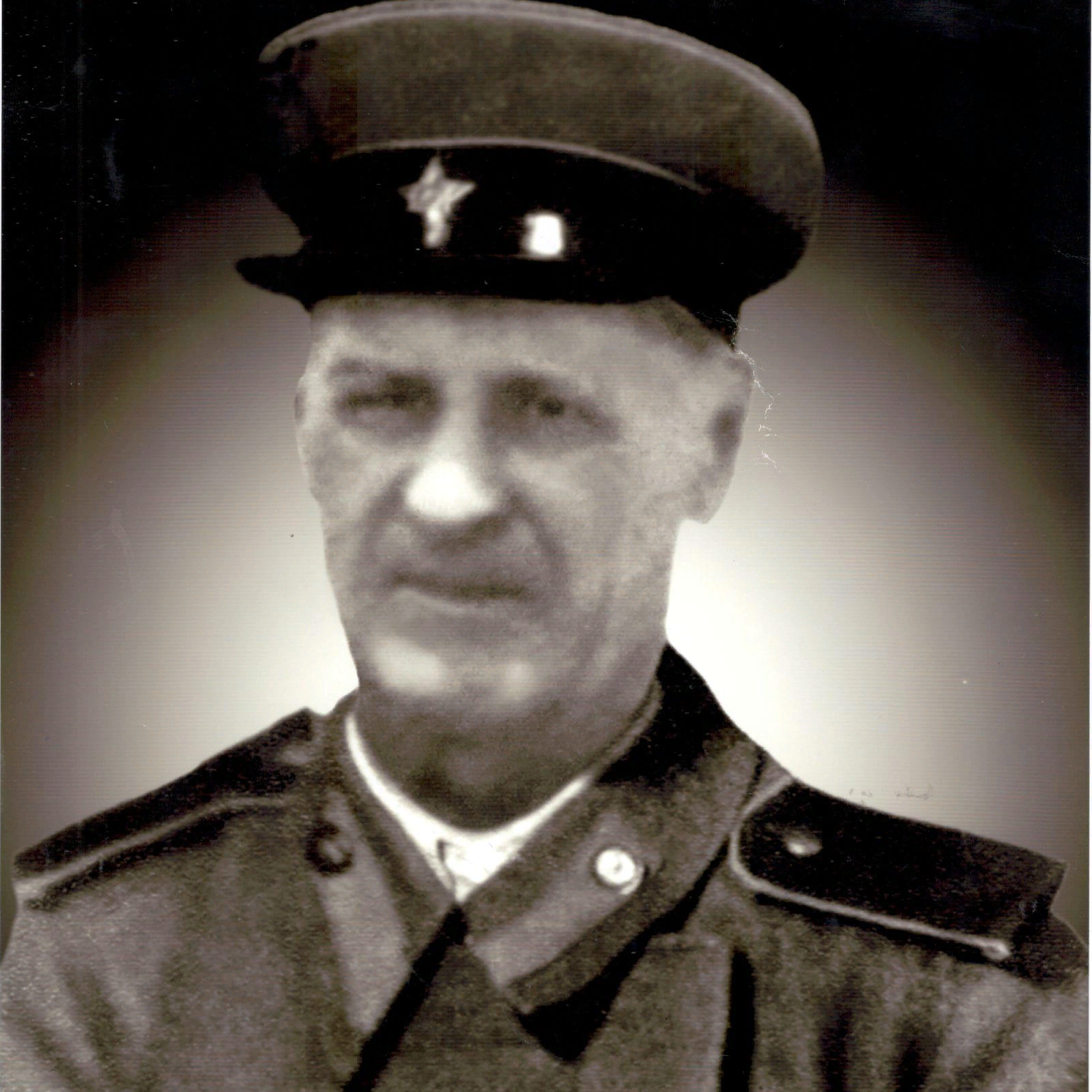 ХвалькоФедор Викторович